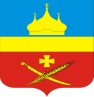 РоссияРостовская область Егорлыкский районАдминистрация Егорлыкского сельского поселенияПОСТАНОВЛЕНИЕ « 17 » апреля 2017    г.                              № 117                              ст. Егорлыкская«О внесении изменений в постановление№463 от 29.12.2009  «О создании межведомственной комиссии по оценке жилых помещений  на предмет признания их аварийными и непригодными для проживания»В целях осуществления полномочий органа местного самоуправления по оценке жилых помещений муниципального жилищного фонда, на основании постановления Правительства Российской Федерации от 28.01.2006 г. № 47 «Об утверждении Положения о признании помещения жилым помещением, жилого помещения непригодным для проживания и многоквартирного дома аварийным и подлежащим сносу или реконструкции», в соответствии с ч.8 ст.47 Устава муниципального образования «Егорлыкское сельское поселение»,ПОСТАНОВЛЯЮ:1.  Признать постановление Администрации Егорлыкского сельского поселения «О внесении изменений в постановление № 463 от 29.12.2009  «О создании межведомственной комиссии по оценке жилых помещений  на предмет признания их аварийными и непригодными для проживания» от 15.10.2014 № 21 утратившим силу.2.    В связи с кадровыми изменениями внести изменения в пункт 2 постановления Главы Егорлыкского сельского поселения №463 от 29.12.2009 г.   «О создании межведомственной комиссии по оценке жилых помещений на предмет признания их аварийными и непригодными для проживания» и читать в следующей редакции: утвердить состав межведомственной комиссии по оценке жилых помещений на предмет признания их аварийными и непригодными либо пригодными для проживания согласно Приложению №1 к настоящему постановлению.3. Контроль исполнения данного постановления оставляю за собой.4. Постановление вступает в силу с момента его подписания.И.о. Главы АдминистрацииЕгорлыкского сельского поселения                                                А.А. ДимитровПостановление вносит:сектор муниципальногохозяйстваПриложение №1к постановлению Егорлыкского сельского поселения №117от 17.04.2017 годаСостав межведомственной комиссииПредседатель межведомственной комиссии:- Гулай Иван Иванович – Глава Егорлыкского сельского поселения.Члены межведомственной комиссии:- Димитров Александр Анатольевич   – заместитель главы администрации Егорлыкского сельского поселения.-Горностаев Алексей Владимирович – заведующий сектором муниципального хозяйства;-Заиченко Олег Александрович - Главный архитектор Егорлыкского района.- Алейникова Светлана Викторовна – Зам. начальника территориального отдела Управления Роспотребнадзора по Ростовской области в г. Сальске, Сальском, Целинском, Песчанокопском, Егорлыкском районах.- Бухтояров Алексей Николаевич – начальник Отделения государственного пожарного надзора по Егорлыкскому району Главного Управления МЧС России по Ростовской области.